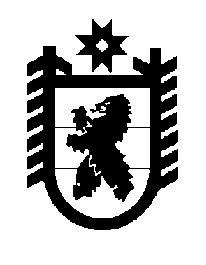 Российская Федерация Республика Карелия    ПРАВИТЕЛЬСТВО РЕСПУБЛИКИ КАРЕЛИЯРАСПОРЯЖЕНИЕот 14 октября 2019 года № 718р-Пг. Петрозаводск В соответствии c пунктом 8 части 1 статьи 16 Закона Республики Карелия от 21 декабря 2018 года № 2337-ЗРК «О бюджете Республики Карелия на 2019 год и на плановый период 2020 и 2021 годов», постановлением Правительства Республики Карелия от 26 июля 2017 года 
№ 259-П «Об утверждении Порядка использования средств бюджета Республики Карелия, зарезервированных в составе утвержденных бюджетных ассигнований» утвердить распределение зарезервированных бюджетных ассигнований на заработную плату (на финансовое обеспечение расходных обязательств Республики Карелия, связанных с достижением установленных на 2019 год целевых значений средней заработной платы отдельных категорий работников бюджетной сферы, определенных указами Президента Российской Федерации от 7 мая 2012 года № 597 
«О мероприятиях по реализации государственной социальной политики», 
от 1 июня 2012 года № 761 «О Национальной стратегии действий в интересах детей на 2012 – 2017 годы», от 28 декабря 2012 года № 1688 «О некоторых мерах по реализации государственной политики в сфере защиты детей-сирот и детей, оставшихся без попечения родителей») на 2019 год:между главными распорядителями средств бюджета Республики Карелия согласно приложению 1 к настоящему распоряжению;между бюджетами муниципальных образований согласно 
приложению 2 к настоящему распоряжению.
           Глава Республики Карелия                                                              А.О. ПарфенчиковПриложение 1к распоряжению ПравительстваРеспублики Карелияот 14 октября 2019 года № 718р-ПРаспределение зарезервированных бюджетных ассигнований на заработную плату 
(на финансовое обеспечение расходных обязательств Республики Карелия, связанных с достижением установленных на 2019 год целевых значений средней заработной платы отдельных категорий работников бюджетной сферы, определенных указами Президента Российской Федерации 
от 7 мая 2012 года   № 597 «О мероприятиях по реализации государственной социальной политики», от 1 июня 2012 года № 761 «О Национальной стратегии действий в интересах детей на 2012 – 2017 годы», 
от 28 декабря 2012 года № 1688 «О некоторых мерах по реализации государственной политики в сфере защиты детей-сирот и детей, оставшихся без попечения родителей») между главными распорядителями средств бюджета Республики Карелия на 2019 год(тыс. рублей)Приложение 2к распоряжению ПравительстваРеспублики Карелияот 14 октября 2019 года № 718р-ПРаспределение зарезервированных бюджетных ассигнований на заработную плату 
(на финансовое обеспечение расходных обязательств Республики Карелия, связанных с достижением установленных на 2019 год целевых значений средней заработной платы отдельных категорий работников бюджетной сферы, определенных указами Президента Российской Федерации 
от 7 мая 2012 года № 597 «О мероприятиях по реализации государственной социальной политики», от 1 июня 2012 года № 761 «О Национальной стратегии действий в интересах детей на 2012 – 2017 годы», от 28 декабря 2012 года № 1688 «О некоторых мерах по реализации государственной политики в сфере защиты детей-сирот и детей, оставшихся без попечения родителей») между бюджетами муниципальных образований на 2019 годТаблица 1Распределение субвенций бюджетам муниципальных районов и городских округов 
на обеспечение государственных гарантий реализации прав на получение общедоступного и бесплатного дошкольного образования в муниципальных дошкольных образовательных организациях, общедоступного и бесплатного дошкольного, начального общего, основного общего, среднего общего образования в муниципальных общеобразовательных организациях, обеспечение дополнительного образования детей в муниципальных общеобразовательных организациях(тыс. рублей)Таблица 2Распределение субсидий бюджетам муниципальных районов и городских округов на реализацию мероприятий государственной программы Республики Карелия «Развитие образования» (в целях частичной компенсации расходов 
на повышение оплаты труда работников бюджетной сферы) (тыс. рублей)Таблица 3Распределение субсидий бюджетам муниципальных районов и городских округов 
на реализацию мероприятий государственной программы Республики Карелия «Развитие культуры» (в целях частичной компенсации расходов 
на повышение оплаты труда работников бюджетной сферы)(тыс. рублей)______________№ п/пГлавный распорядитель средств бюджета 
Республики КарелияСумма1.Министерство здравоохранения Республики Карелия23 701,02.Министерство культуры Республики Карелия25 605,0Итого49 306,0№ п/пМуниципальное образованиеСумма1231.Петрозаводский городской округ16 886,02.Костомукшский городской округ3 158,03.Беломорский муниципальный район1 411,04.Калевальский муниципальный район513,05.Кемский муниципальный район1 010,06.Кондопожский муниципальный район2 691,07.Лахденпохский муниципальный район709,08.Лоухский муниципальный район690,09.Медвежьегорский муниципальный район2 102,010.Муезерский муниципальный район544,012311.Олонецкий муниципальный район1 473,012.Питкярантский муниципальный район1 018,013.Прионежский муниципальный район1 384,014.Пряжинский муниципальный район864,015.Пудожский муниципальный район1 528,016.Сегежский муниципальный район3 267,017.Сортавальский муниципальный район1 860,018.Суоярвский муниципальный район864,0Итого41 972,0№ 
п/пМуниципальное образованиеСумма1.Петрозаводский городской округ1 627,02.Костомукшский городской округ326,03.Беломорский муниципальный район109,04.Калевальский муниципальный район60,05.Кемский муниципальный район136,06.Кондопожский муниципальный район313,07.Лахденпохский муниципальный район150,08.Лоухский муниципальный район86,09.Медвежьегорский муниципальный район155,010.Муезерский муниципальный район82,011.Олонецкий муниципальный район244,012.Питкярантский муниципальный район137,013.Прионежский муниципальный район197,014.Пряжинский муниципальный район179,015.Пудожский муниципальный район116,016.Сегежский муниципальный район338,017.Сортавальский муниципальный район231,018.Суоярвский муниципальный район111,0Итого4 597,0№ п/пМуниципальное образованиеСумма1.Петрозаводский городской округ454,02.Костомукшский городской округ207,03.Беломорский муниципальный район247,04.Калевальский муниципальный район155,05.Кемский муниципальный район292,06.Кондопожский муниципальный район301,07.Лахденпохский муниципальный район134,08.Лоухский муниципальный район201,09.Медвежьегорский муниципальный район278,010.Муезерский муниципальный район131,011.Олонецкий муниципальный район265,012.Питкярантский муниципальный район203,013.Прионежский муниципальный район147,014.Пряжинский муниципальный район161,015.Пудожский муниципальный район192,016.Сегежский муниципальный район405,017.Сортавальский муниципальный район495,018.Суоярвский муниципальный район179,0Итого4 447,0